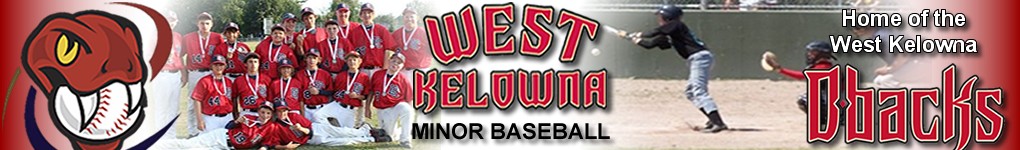 West Kelowna Minor Baseball Association PO BOX 26080 Westbank, BC V4T 2G32020 Annual General Meeting MinutesNovember 30, 2020 – 7:00 pm Via Zoom Meeting, West Kelowna BCCall to Order:  7:08Approve the Agenda: 1st call for nominations for elected positions. Approval of Minutes:Approve the Minutes from the 2019 Annual General Meeting.  Shawn G. Motioned to accept the Minutes from 2019 AGM. Kim Duc’s second – passed Unanimously.Financial Report (Dustin Joslin) – Financial Statements attachedRegistration collected fees from Jan – mid March.  Closed registration and refunded registrations.Collected $9,800 after July 1st for summer and Winter sessions.Gaming Grants – received $20,000 from BC Gaming.VIA Sport offered one-time sport relief fund.  Application were submitted on-time, but they are backed up – results will be in Jan 2021.Expenses were down obviously.  $2,900 facility – Dome and schools.Net income = just over $10,000 – good position starting 2021.Directors Reports:7U T-ball (Rochelle) - absentSummer-ball – 15-20 kids parents ran a 4-week program.  Kids had a good time, and the response to the program was positive.  Good to finally get some baseball in.9U Tadpole (Colin) – 2 teams played games and practices.Few moved up for fall-ball. 11U Mosquito (Shawn Grundy) – 2 teams in summer, mostly practices and a few games.  Thanks for coaches.  Jaclyn and Tyler took over fall14 registered, had a few games13UPee Wee (vacant)Stefano – 28 kids in fall, Shawn, Kim Marlon had 8 sessions, ran games against Penticton.  Tom mentioned that this was the most kids Summer season – 8 kids, got some extra kids and played a couple of games with Penticton.15U Bantam (Nigel Mandau) – Report attachedSplit into 2 groups in summer.1st years were in one group, 2nd year 15 U’s and 5 18U’s.  Dustin’s team had 2 games against Penticton.  Nigel’s team (older) was supposed to play Kelowna8 or 9 registered for fall.  Good group of kidsPlayed 5 or 6 games on the Westside under the lights.  Brought up a few from 13U to make up a team.18U Midget (Don Klettke)4 or 5 18U for summer.  Paul took on Fall Ball.Paul is working hard to bring an 18UAAA program back to West Kelowna. 1st Vice President (Shawn Vodorek) absent 2nd Vice President (Don Klettke) - absent Equipment (Paul & Kim) –Did not have a lot of equipment aside from balls.  Worked a little on batting cage getting netting set.  Shawn was getting EMCO to help with the tractorNeed some new equipment. Uniform (Colin)Fall uniforms were purchased, and the kids appreciated them. Head Coach (Tom Katelnikoff/Rich Swift) – Rich has offered to step up has a head coach for the lower divisions for next year.Winter-ball looking to find a second facility perhaps with YardHouse.Need to get Winter Registration on website.Will need to find out if there are any regulations due to COVID.Derek Mackenzie updated us on the YardHouse COVID options – cap at 34 ppl.  6 ft.  One of the cages is closed to the public, but if there is a user group.  Kelowna Winter – 20 plus coaches. Umpire in Chief (Don Klettke) - Absent VOC rep (Andrea):  2020 VOC was unfortunately cancelled.The VOC board is hoping for 2021 VOC to be up and running.Registration will open January 2021 and tentative tournament dates set are for July 16-18, 2021. President’s report (Tom Katelnikoff) - Tough SeasonHad to cancel season but did get a shortened season in the summer.Thank board members, coaches, volunteers etc.Need to declare boundaries at the annual AGMVoted on 26 proposed rule-changes – implemented in 2021 rule book – the rules will be highlighted.No major changes – declaration dates will have changed. Last year, was extremely rewarding.  Time to step away, WKMBA is in good hands, has a bright future.Will be sending a contact list for the first board meeting.Look at doing it by committee.Jeff Bligh – Kelowna President gave us an update of how things are going in Kelowna.  Managed to get seasons off, 2 teams went to Provincials.  Fall numbers quite good – better than expected.  Winter numbers are expected to be down – optimistic that will not be down by too much.Moving along, membership strong, lots of new blood on the board.Largest numbers at younger divisions.Looking good for Kelowna.Dereck wanting to make sure baseball stays in the valley.  He coaches in COMBA.  Available to help anyway he can.Open 3-9 during week, 1-9 on weekend.Election of Board MembersOther Comments & FeedbackNew Business:Volunteer fee for maintenance – Fees structure for 2020COVID issues may not be received well by all familiesIf gaming grants are not available, will need to possibly raise rates.Winter ball fees are kept as low as possible to just net 0.Uncertainty with what spring looks like due to COVID.RevenueBC gaming are offering a 1 game betting for a potential fundraising.Dustin to keep his eyes on that.Colin asked if you want to get the pro version.  Dustin mentioned that there are often cheap.Shawn Grundy will get the meeting set-up.Text Soup can be used for non-profit organizations – can compile.Adjourn:  Motion to adjourn by Jaclyn, seconded by Colin. Next meeting:  To be decided by New Board.President (2-year term)VacantTreasurerDustin JoslinSecretary (2-year term)Vacant1st Vice PresidentVacant2nd Vice PresidentDon Kletke7U DirectorVacant9U DirectorVacant11U DirectorVacant13U DirectorStefano15U Director18U DirectorNigelUmpire in ChiefDonWebmasterStefano & ShawnUniform ColinEquipmentPaul & KimTournamentVacantHead CoachVacantVOC RepresentativeAndreaDivision2018 FeesProposed for 20197U$105$1259U$115$15011U$210$23013U$230$25015U$230$25018U$230$250